Historic Downtown Millersburg 2024 Enrollment Form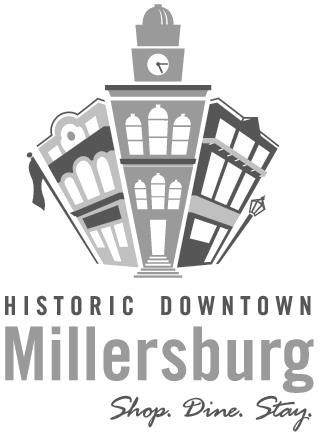 P.O. Box 425Millersburg, OH 44654330-674-2412Historic Downtown Millersburg is 501(c)3 organization so your membership donation is tax deductible.You may also sponsor an individual event:Please make checks payable to: Historic Downtown MillersburgP.O. Box 425Millersburg, OH 44654www.historicdowntownmillersburg.com e-mail:  jason.hummel@csb1.comLevelHouseholdBusinessBronze$50$250Silver$100$500Gold$150$750Platinum$300$1,000Corporate Sponsor*$5,000Girls Night Out Punch CardsBoo in the Burg EntertainmentThunder Over Holmes County$200.00 (1)$400.00 (1)$5000.00 (1) FireworksXMAS Open House/Choc WalkTickets: $200.00 (1)$2500.00 (1) Children’s Play Area$500.00 (1)MEMBER INFORMATIONMEMBER INFORMATIONMEMBER INFORMATIONMEMBER INFORMATIONMEMBER INFORMATIONMEMBER INFORMATIONMEMBER INFORMATIONMEMBER INFORMATIONContact NameContact NameCompany Name (or NA)Company Name (or NA)Street AddressStreet AddressCity, State & ZipCity, State & ZipE-MailPhonePhoneLevel Subscribed ToLevel Subscribed ToAmount EnclosedAmount EnclosedAmount EnclosedI Would Like to Volunteer at HDM EventsI Would Like to Volunteer at HDM EventsI Would Like to Volunteer at HDM EventsI Would Like to Volunteer at HDM EventsYes:Yes:Yes:No: